                                                                                               проект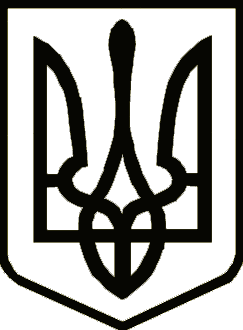 УкраїнаНОСІВСЬКА  МІСЬКА РАДА
Носівського району ЧЕРНІГІВСЬКОЇ  ОБЛАСТІВИКОНАВЧИЙ КОМІТЕТРІШЕННЯ   		2019 року                    м. Носівка                                 № _______Про розгляд електронної петиціїщодо безкоштовного перевезення дітей та педагогічних працівників Відповідно до статті 32  Закону України «Про місцеве самоврядування в Україні», Закону України «Про звернення громадян», керуючись рішенням      34 сесії Носівської міської ради 7-го скликання від 16.03.2018 року «Про затвердження Положення про порядок подання та розгляду електронних петицій» та заслухавши інформацію начальника відділу освіти, сім’ї, молоді та спорту Н. Тонконог,  виконавчий комітет міської ради  в и р і ш и в:Інформацію про розгляд електронної петиції «Безкоштовне перевезення дітей та педагогічних працівників» взяти до відома (додається). Постійним комісіям міської ради вивчити та винести на розгляд міської ради питання щодо безкоштовного перевезення дітей та педагогічних працівників до закладів освіти  і у зворотному напрямку.Контроль за виконанням данного рішення покласти на заступника міського голови з питань гуманітарної сфери Л.Міщенко,  організацію виконання – на анчальника відділу освіти, сім’ї, молоді та спорту міської ради Н. Тонконог.   Міський голова                                                                         В.ІГНАТЧЕНКО